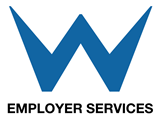 National Apprenticeship Week Employer Fair Booking FormWednesday 9th February 2022 5.30pm – 8pm (Set Up from 4.30pm)Please complete all sections below and return to employerservices@weymouth.ac.uk:Employer's Name:Employer Main Contact:Employer contact email address:Employer Contact Tel. Number:Number attending (Maximum of 2):Space Required:We provide a table, if you require anything else please state:What are your power requirements and how many power sockets do you require?Any additional Information: